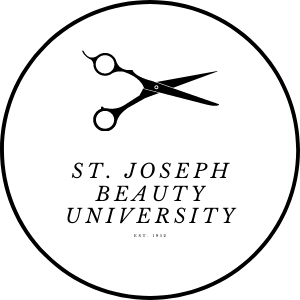 St. Joseph Beauty University of Hair & Nail DesignPhone: (816) 279-3519Fax: (816) 279-8171Email: stjoebeautyu@yahoo.comVisit our website for a complete list of programs and services offered.www.stjoebeautyu.com St. Joseph Beauty UniversityHistoryIn 1952, the Missouri State Board of Cosmetology issued a school license to William and Helen Gilchrist for St. Joseph Beauty University, located at 805 ½ Frederick Avenue, St. Joseph, MO.     In July of 1966, the school moved to 22nd and Mitchell, St. Joseph, MO. The name and ownership remained the same. On April 14th, 1987, the ownership of the school changed, and a new school license was issued to St. Joseph Beauty University Inc., Robby Robertson. The name and address remained the same.      In September 2006, the Missouri State Board of Cosmetology approved a change of ownership and a new license to Cheryl Cattan. The name and address remained the same.      On October 28th, 2008, Cheryl moved the school to our present location on the Belt Hwy in the Anderson Ford Plaza.     	 December of 2011 Missouri Board of Cosmetology & Barber Examiners approved & licensed St. Joseph Beauty University of Hair & Nail Design as a “Cross-Over” school. That allows instruction of barbering to be taught in addition to our other programs.FacilitySt. Joseph Beauty University is located at 2207 N Belt Hwy in St. Joseph, MO. The building has 4200 square feet with an open clinic floor, a classroom, a facial room, manicure and pedicure areas, and administrative offices. The facility can accommodate a maximum of 6 Barber students, 50 Cosmetology students, 6 Manicuring students, and 6 Esthetic students.Staff & ManagementCheryl Cattan, OwnerJeanette Moran, DirectorRegina Daul, Lead InstructorMission StatementTo provide quality education and instruction by highly qualified and trained instructors in the fields of Cosmetology, Manicuring, and Esthetics and to promote strong work ethics and instill professionalism in each student.Program Start Dates202120222023Academic CalendarHoliday ScheduleNew Year's Day, Memorial Day, Independence Day, Labor Day, Veterans Day, Thanksgiving, Christmas, and December 26th*Closings are subject to change due to scheduling*School ClosuresInclement weather or other unforeseen circumstances may result in the closure of the school. Please see the school’s attendance policy for more information.Program HoursCosmetology 1500 Hours // Approx. 45 weeks8:45 AM to 5:00 PM Monday through Friday (41.25 hrs/wk) Manicuring & Nails 400-600 Hours // Weeks will vary8:45 AM to 5:00 PM Monday through Friday (41.25 hrs/wk)Esthetics 750 Hours // Approx. 19 weeks8:45 AM to 5:00 PM Monday through Friday (41.25 hrs/wk)Barber 1200 Hours // Approx. 30 weeks8:45 AM to 5:00 PM Monday through Friday (41.25 hrs/wk)Hairdresser1500 Hours // Approx. 45 weeks8:45 AM to 5:00 PM Monday through Friday (41.25 hrs/wk)Instructor Training 600 Hours // Approx. 15 weeks8:45 AM to 5:00 PM Monday through Friday (41.25 hrs/wk)Cosmetology Crossover to Barbering 45 Hours // Approx. 2 weeks8:45 AM to 5:00 PM Monday through Friday (41.25 hrs/wk)Cosmetology Crossover to Cosmetology 250 Hours // Approx. 6 weeks8:45 AM to 5:00 PM Monday through Friday (41.25 hrs/wk)AdmissionsAdmission PolicyStudents seeking to enroll in St. Joseph Beauty University must possess a reasonable ability to benefit from the training, proof of meeting the minimum age and education level requirements outlined by the Missouri State Board of Cosmetology and Barber Examiners. Please see below for current general admissions requirements and additional requirements that may be program-specific. Non-Discrimination PolicySt. Joseph Beauty University does not discriminate based on race, age, color, sex, ethnic origin, creed, marital status,  veteran status, sexual orientation, disability, religion, or any other basis prohibited by federal or state law, in the application, admission, operation, participation, access, and treatment of students in any school-related activities and operations.All courses are written and instructed in English.Requirements for all programsCompletion of 10th grade or higher, GED, or HS diploma*Your criminal history may be examined and considered by the State Board.*Requirements for Barber Programs: Applicant must meet general requirementsRequirements for Crossover Programs: Applicant must meet general requirementsAdmissions Checklist All programs𝥁 Complete an Application for Admission The enrollment fee is due at this time ($125.00; for refund information, please see the Refund Policy section for more details)$120.00 payable to SJBU for processing documentation (non-refundable after three business days)$5.00 payable to the State Board of Cosmetology (non-refundable)𝥁Provide proof of ageValid government-issued ID or birth certificateYou must have written approval of parents if under 18 years of age and must be 17 years of age upon completing the program to be eligible for the Missouri State Board exam. 𝥁Provide proof of Education levelDiploma or documentation of high school completion/GEDChange of name documentation if the name on the proof of age differs from the proof of high school completion. Homeschooled or foreign-educated applicants may require a meeting with the Campus Director to establish the required documentation.𝥁 (2)  2x2 photos𝥁 Pay remaining required costs due before the 1st day of classStudent kit, books, and uniform costs will vary by programFor more information on these costs and refund eligibility, please see your program-specific costs and the Refund Policy.Barber/Barber Crossover Students:𝥁 A medical exam is required Transfer & Readmitted students:𝥁 Program costs and requirements will be assessed during your initial meeting with the campus director before enrollment Questions? Please contact the Campus Director. Barber ProgramThis program utilizes lecture, lab, and review to prepare the student for the State Board Examination upon completing 1200 clock hours. Upon receiving a professional license, students will possess the skills and knowledge to be employed in entry-level barber positions.Course HoursProgram Costs**For more details regarding uniforms, student kits, and books/resources, please see the Student experience section of the course catalog. These items must all be purchased through SJBU.Additionally, program payment deadlines may be found under Admissions; you may find refund information under the Refund Policy.Upon completion of this program, students must pay applicable fees for the State Board Exam & additional fees required by the board.Cosmetology ProgramThis program utilizes lecture, lab, and review to prepare students for the State Board Examination upon completing 1500 clock hours. Upon receiving a professional license, students will possess the skills and knowledge to be employed in entry-level cosmetology positions.Course HoursProgram Costs*For more details regarding uniforms, student kits, and books/resources, please see the Student experience section of the course catalog. These items must all be purchased through SJBU.Additionally, program payment deadlines may be found under Admissions; Refund information may be found under the Refund Policy.Upon completion of this program, students must pay applicable fees for the State Board Exam & additional fees required by the board.Instructor ProgramThis program utilizes lecture, lab, and review to prepare students for the State Board Examination upon completing 1500 clock hours. Upon receiving a professional license, students will possess the skills and knowledge to be employed in entry-level cosmetology positions.Course OutlineProgram Costs*For more details regarding uniforms, student kits, and books/resources, please see the Student experience section of the course catalog. These items must all be purchased through SJBU.Additionally, program payment deadlines may be found under Admissions; Refund information may be found under the Refund Policy.Upon completion of this program, students must pay applicable fees for the State Board Exam & additional fees required by the board.Esthetician ProgramThis program utilizes lecture, lab, and review to prepare students for the State Board Examination upon completing 750 clock hours. Upon receiving a professional license, the student will possess the skills and knowledge to be employed in an entry-level Esthetician position.Course OutlineProgram CostsFor more details regarding uniforms, student kits, and books/resources, please see the Student experience section of the course catalog. These items must all be purchased through SJBU.Additionally, program payment deadlines may be found under Admissions; Refund information may be found under the Refund Policy.Upon completion of this program, students must pay applicable fees for the State Board Exam & additional fees required by the board.Hairdresser ProgramThis program utilizes lecture, lab, and review to prepare students for the State Board Examination upon completing 1500 clock hours. Upon receiving a professional license, students will possess the skills and knowledge to be employed in entry-level cosmetology positions.Course OutlineProgram Costs*For more details regarding uniforms, student kits, and books/resources, please see the Student experience section of the course catalog. These items must all be purchased through SJBU.Additionally, program payment deadlines may be found under Admissions; Refund information may be found under the Refund Policy.Upon completion of this program, students must pay applicable fees for the State Board Exam & additional fees required by the board.Manicuring & Sculpted Nails ProgramThis program utilizes lecture, lab, and review to prepare students for the State Board Examination upon completing 400-600 clock hours. Upon receiving a professional license, students will possess the skills and knowledge to be employed in entry-level manicuring and sculpted nail positions.Course OutlineProgram CostsFor more details regarding uniforms, student kits, and books/resources, please see the Student experience section of the course catalog. These items must all be purchased through SJBU.Additionally, program payment deadlines may be found under Admissions; Refund information may be found under the Refund Policy.Upon completion of this program, students must pay applicable fees for the State Board Exam & additional fees required by the board.Cosmetology/Hairdresser/Barber Transfer HoursProgram Costs**Kit and Tuition costs may vary. Those transferring with at least 51% of the required program hours will be charged $10 per remaining credit hour, and those with less than 51% will pay the full program tuition for the program. Hours will be billed at a rate of $10.10 per hour.For more details regarding uniforms, student kits, and books/resources, please see the Student experience section of the course catalog. These items must all be purchased through SJBU.Additionally, program payment deadlines may be found under Admissions; Refund information may be found under the Refund Policy.Upon completion of this program, students must pay applicable fees for the State Board Exam & additional fees required by the board.Crossover ProgramsCrossover to Cosmetology (250 hours)Program CostsCrossover to Barber (45 hours)Program CostsFor more details regarding uniforms, student kits, and books/resources, please see the Student experience section of the course catalog. These items must all be purchased through SJBU.Additionally, program payment deadlines may be found under Admissions; Refund information may be found under the Refund Policy.Upon completion of this program, students must pay applicable fees for the State Board Exam & additional fees required by the board.Other ProgramsRefresher Program & State Board Examination Practice & PreparationMay vary from 1-750 hours, billed at $10.10 per hour, plus any additional books and supplies necessaryAdditionally, program payment deadlines may be found under Admissions, refund information may be found under The Refund Policy.Upon completion of this program, student’s must pay applicable fees for the State Board Exam & additional fees required by the board.FinancingFinancing options are availablehttp://www.benfranklinfinance.comForms of Financial Aid AcceptedGI Bill Benefits- Aid may be available to eligible veterans that enroll in approved courses.Contact VA for eligibility & benefit information(888) 442-4551Vocational Rehabilitation- For those who qualifyContact VR for eligibility & benefit information (816) 387-2280Community Action Partnership-  Contact CAP for eligibility & benefit information (816) 232-8803Extra Instructional ChargesExtra instructional charges will be assessed if the student shall be held after 1500 hours due to not holding a 75% grade average; they will have to pay $5.80 per hour for every hour until the grade average is 75%.Refund PolicyFor refund computation purposes, the last day of physical attendance will determine the termination date. An applicant not accepted for training by the school shall be entitled to a refund of all monies paid.If a student (or in the case of a student under the legal age, their parent or guardian) cancels their enrollment agreement and requests their money back in writing within three business days of the signing of the enrollment agreement or contract, all monies collected by the school shall be refunded except the $5.00 application fee to the State Board for the student license. The cancellation date will be determined by the postmark on the written notification or the date said information is delivered to the school administration in person.After the student has enrolled and begins classes, the cost of student kits, books, uniforms, and supplies will not be refunded and will not be calculated in the refund. The student kits, books, and supplies become the property of the student when issued and paid for and are not refundable. A percentage of the tuition is retained by the school for services rendered. Any items left by the student for ten days after termination will become the property of the school. The student will be responsible for contacting the Director to pick up any belongings within ten days. Once these items have become the school's property, you will be responsible for purchasing a brand new kit or books upon re-enrolling. Vocational rehabilitation clients will be responsible for contacting their counselor to make pickup arrangements for their belongings.The following refund calculations will apply to the listed course for students who enroll and begin classes. Enrollment is defined as the time elapsed between the actual starting date and the date of the student's last day of physical attendance in school. Any monies due to the applicant or student shall be refunded within 40 days of formal cancellation by the student.If the school is permanently closed and is no longer offering instruction after the student is enrolled, the student shall be entitled to a prorated refund on tuition. If a course is canceled after enrollment, the school will fully refund all monies paid.For Veterans or eligible persons, a refund of the unused portion of tuition, fees, and other charges will be made to veterans or eligible persons who fail to enter or fail to complete the course as required by the Department of Veterans Affairs regulations CFR 21. 4255. The refund will be within 10% of an exact pro-rated refund. No more than $10 of the established registration fee will be retained if a veteran or eligible person fails to enter the course. The refund amount will be paid within 40 days.All monies due to the student shall be refunded within 40 days of formal cancellation; any monies owed to the school must be paid within 30 days unless other arrangements have been made.If a student succumbs to death or is disabled in a capacity that prevents them from performing duties required of their chosen career, then the remainder of the fee for the hours they used while in attendance prior to the death or disability will be due to the school.If a student terminates their enrollment, they are responsible for repurchasing this for $500 at the time of re-enrollment.The following schedule of tuition adjustment is authorized:Barber/Cosmetology/Hairdresser StudentsEsthetician/Instructor Training/ManicuringThe refund fee will be determined by which is greater, weeks of enrollment or hours accrued.Student ExperienceStudent ExpectationsPhysical DemandsCareers in cosmetology and related programs do require an amount of physical stamina. Prolonged periods of standing, sitting, bending at the waist, manual dexterity, and lifting will be required. Students should expect to perform these physical demands during their time enrolled and in their careers following graduation.Barber students are required to have a physical examination.LicensingIn addition to meeting graduation and licensing requirements, The Missouri Board of Cosmetology and Barber Examiners may examine the criminal history of students pursuing licensure.HazardsThe Missouri Board of Cosmetology and Barber Examiners and St. Joseph Beauty University find great importance in ensuring students have a safe working environment, including stringent sanitary procedures. Therefore, there are minimal hazards expected to be encountered during training. However, the possibility does exist.Resource PartnershipsBooksMilady ProKitsMarianna BeautyUniformsUniform T-Shirts-The Mark-ItAprons- Marianna or BOSSJackets- BOSSReviewsCIMAA next-generation digital learning platform for studentsIf the student terminates their enrollment, they are responsible for repurchasing this for $500 at the time of re-enrollment.UniformCosmetology/Nail/Hairdresser/Instructor/EstheticianBlack scrub pants*, close-toed shoes*, SJBU shirt or other approved shirt, SJBU apron or jacketBarberBlack scrub pants*, close-toed shoes*, SJBU shirt or other approved shirt, SJBU apron or jacketAll uniform costs are non-refundable*Items marked are not included in uniform costs and must be purchased by the studentSupplies ListA tablet or laptop with a keyboardStudent kit- Must be purchased from SJBUBooks- Must be purchased from SBJUUniform- Must be purchased from SJBUNote-taking & general education supplies of your choiceSuggested: NotebooksIndex cardsPensPencilsGraduation & LicensingEmployment AssistanceStudents who have met the school's standards for graduation will be assisted in their search for employment. Employment assistance includes résumé writing, promoting the student's skills and abilities, and referrals to incoming job orders. The school cannot and will not guarantee employment.Graduation Requirements17 years of ageCompletion of required program hoursA grade point of 75% or greaterAttendance of 85% or greaterLicensing RequirementsClinic and theory hours are required by the state and are a part of your academic program. After satisfactorily completing the training requirements, you will receive your graduation certificate and take the state examination. Your license will be honored anywhere in the state you examined and successfully passed and through the reciprocity act in many states. Please check with the individual state you wish to work in.All contractual fees that a student owes to any cosmetology school shall be paid before such student may be allowed to apply for any examination required to be taken by an applicant applying for a license. (§329.040)Board of Cosmetology Contact Information3605 Missouri BoulevardPO Box 1062Jefferson City, Missouri 65102-1062Phone: (573) 751-1052Toll-Free: 866.762.9432Fax: 573.751.8167TTY: 800.735.2966Voice Relay: 800.735.2466cosbar@pr.mo.govhttp://pr.mo.gov/cosbar.aspSatisfactory ProgressSt. Joseph Beauty University’s satisfactory progress policy applies consistently to all enrolled students. To be deemed making satisfactory progress, a student must:Maintain a grade point of 75% or higherMaintain attendance of 85% or higherAny student who does not satisfy one or both standards is considered making unsatisfactory progress and must meet with the school administration. Administration, at its discretion, may suspend or terminate the student if deemed appropriate. This decision will be based on the student’s ability to finish the program within the maximum time frame, willingness to put forth the academic effort, ability, attitude, and tuition payment.AttendanceThe school is open Monday through Friday from 8:45 AM to 5 PM, except for pre approved holidays and possible closing due to inclement weather. If the school closes due to inclement weather, it will be announced on the local television and radio stations. If an announcement is not made, the school will be open, and attendance is required.Students who are going to be absent or late are required to call in before 8:30 AM. The student is expected to be here by 11 AM unless otherwise stated when calling in. If a student shows up after 11 AM with an unexcused tardy, they will be sent home for the day. This will be an unexcused absence.Attendance is determined by the time shown on a student's time card. The student is required for clocking in and out at the time of arrival and departure and for lunch breaks. No student is allowed to punch another student's time card. If the student is late, they will be docked in quarter-hour increments. Failure to clock in or out may result in the students not receiving credit for those hours.Students must be clocked in and in the classroom by 8:55 AM. At this time, the doors will be locked until 10 AM for theory class. You may not clock in during this time. This time counts as an unexcused absence and will add a late fee of $10 per hour. If the student receives more than one no-call no-show, the student will be placed on suspension. If the student is suspended twice for no-call no-shows, this is grounds for termination.Lunch breaks are 30 minutes, and after 45 minutes, a student will be asked to take the rest of the day off. This will count as an unexcused absence that will accumulate late fees.Absences:ExcusedStudents are allowed seven days of excused absences during the program. Serious illness, death in the immediate family, and other unusual circumstances may constitute an excused absence proof of excuse will be required. Unexcused A student will not be for not phoning the school or not reporting to class. Three unexcused absences per month will require counseling by school officials and may be cause for termination. After two days of call no-shows, a student may be placed on suspension; this will accrue automatic late fees and may cause termination from the program.Unexcused tardinessAny habitual tardiness after warning by the school officials can be cause for termination. Students must be clocked in and in the classroom by 9 AM. The doors will be locked from 8:55 AM to 10 AM for theory class. You may not enter the building nor clock in during this time. Remember, theory is just as crucial to your education as the hands-on. This time counts as an unexcused absence and will add late fees of $10 per hour. If you miss a class, it is your responsibility to find out what you missed and make up the homework. You must have a 75% to pass and complete the program.If you miss any class time, it is your responsibility to find out what you missed and make up any homework. Leave of AbsenceOnly one leave of absence will be granted in a 12 month period. The leave must be for medical reasons for the student or immediate family, military duty, or jury duty. The leave must be for longer than ten consecutive days and not longer than six weeks. If the student fails to return from the leave of absence, the student will be terminated. Then the student will be responsible for contacting the Director to pick up any belongings within ten days of the expected return date. This can include items such as the student kit, books, and any other personal items. Anything left over ten days becomes the property of the school. Once these items have become the school's property, you will be responsible for purchasing brand new kits or books upon re-enrolling. Vocational rehabilitation clients will be responsible for contacting their counselor to make pickup arrangements for their belongings. The request for a leave of absence must be in writing, have a beginning and end date and a specific reason for the leave. Supporting documentation may be required. This request must be in advance whenever possible.Classroom and Clinic Floor ConductAll classroom and clinic work is assigned and monitored by the instructor. Any student refusing to perform an assigned service or participation in legitimate learning activities will be required to clock out and will be dismissed for the remainder of the day. Students must remain at the clinic stations at all times until the entire service is complete and graded by the instructor. Any unchecked or ungraded clinical service receives an automatic failing grade. Daily sanitation is a part of the students' learning and must be completed each afternoon to the instructors' satisfaction before students depart for the day. Students are also responsible for keeping the stations, mirrors, chairs, clinic floor, and classroom areas in sanitary condition at all times. Students may be required to perform other duties at the request of instructors. Students must do daily sanitation at the end of each day before clocking out; if sanitation is not done, the student shall lose the last hour of that day. Sanitation includes a hair-free trolley, clean mirrors, clean station, clean base of the styling chair, and daily duties. If a student does not do their daily sanitation, they will be asked to do so before being allowed to clock in the next day.Non-technical behaviors and activities such as live model practice, retail sales, booking, and referrals are intended to enhance student's skills and abilities. Every student is required to participate in these non-technical activities. Cell PhonesStudents must lock their cell phones in their locker before clocking in. If there is an emergency, your family may reach you by calling the school directly.If at any time your cell phone is out while on the clock, we will ask you to go home for that day. This will count as an unexcused absence. SJBU is not responsible for lost or stolen, or damaged phones. You must be actively working on something that is cosmetology/nail related at all times while you are on the clock. This is state law.Professionalism and AttireStudents are expected to look and behave as beauty professionals, particularly in terms of personal hygiene, fashionable attire, and good grooming. Hair and make-up should be complete before the student arrives each morning. Cosmetology, instructor training, hairdresser, manicuring, and crossover students will be expected to wear all-black stylist jackets, black shirts, and black scrub pants. Students must wear clean close-toed shoes. The school reserves the right to send home any student not meeting standards of grooming and attire. The following are not acceptable or permitted hats, head wraps, extremely long fingernails, jeans, sweat pants, stretch pants, yoga pants, tube or halter tops, shorts, or other unprofessional clothing. Students are not allowed to have pagers, beepers, radios, or headphones in the school. A cell phone may be brought into the school for use only on designated breaks. They may not be turned on or used at any other time. Personal phone calls in or out of the business phones are strictly prohibited.Eating and drinking are prohibited in all areas of the school except the designated break area. Tables, chairs, a refrigerator, and a microwave are available in the break room for students and staff to use. Disrespect or lack of cooperation towards instructors and staff will be regarded as exhibiting improper and unprofessional behavior and may lead to suspension or termination.Students should avoid gossip. Any suggestions or complaints need to first be addressed with the instructor in private. If a resolution is not obtained, the student needs to speak privately to an administration member.ProfessionalismStudents are expected to cooperate and function as responsible citizens. Disciplinary sanctions (probation, suspension, termination) will be imposed based on the review by school officials for violations of school professional standards policy. Any student failing to conduct themselves as a responsible individual will be required to receive counseling from school officials to determine whether they will be allowed to continue in school under agreed conditions be suspended or terminated. Any student, while on probation, displaying an attitude or engaged in an activity that is not conducted to maintain the school standards, or student’s effort to improve, will be suspended or terminated.The following offenses are some examples of what would be considered unprofessional and subject to suspension or termination:Possession of firearms/weapons or drugs/alcohol on school premises	Sexual misconductStealingGambling on school premisesInappropriate use of the InternetFighting or bullyingDisrespect to staff and clientsDrug and Alcohol Use PolicyThe school is a drug-free environment. The school prohibits the possession, use, or sale of alcohol or drugs on the premises. Any student suspected of being under the influence will be dismissed for the day and must make arrangements to meet with the school administration before returning to school. If a student is taking a physician-prescribed medication or an over-the-counter medication that may affect the student's performance, the student must notify the instructor and Director. This is for the student's safety, as well as the safety of patrons and classmates.St. Joseph beauty university abides by all city, state, and federal laws and will, if necessary, contact local law enforcement.SafetyThe school is a safe and secure environment. Violence of any kind, in or around the school facilities, will not be tolerated. Verbal threats/intimidation is considered a form of violence. Racial and sexual harassment of any kind is strictly forbidden, and profanity in and around the school facilities is also prohibited. All safety rules and procedures are to be followed. The student must follow all safety precautions in the use of all materials and equipment necessary for cosmetology, manicuring, and aesthetician professions.Readmission PolicyStudents may apply to be readmitted after the determined waiting period, which is at the Director's discretion, has been satisfied. After this requirement has been completed, acceptance for re-enrollment remains at the discretion of the school management.Returning students will only be readmitted one time. Re-entering students will be charged the appropriate current program costs, any previously owed balance, and the cost of any necessary supplies. Students re-entering will be given full credit for all previous hours, provided the Missouri Board of Cosmetology will accept those hours.If the student terminates their enrollment, they are responsible for repurchasing CIMA for $500 at the time of re-enrollment.Grievance PolicyA student, teacher, or interested party may file a complaint against another student, an instructor, or the school. There will be no adverse action taken against the individual for filing a complaint. All formal complaints must be in writing, given to the Campus Director, and explain the complaint/allegation. In some cases, more information may be needed to enable the appropriate action to be taken. All complaints/grievances should be brought to the school's attention to attempt resolution before being escalated to outside agencies.MiscellaneousThe school will not be responsible for student property. Students should keep their items in the lockers provided. Borrowing and lending are strongly discouraged. If an item of your kit becomes broken, lost, or stolen, it is the student's responsibility to replace it.Any student who vandalizes the school's property/equipment or steals the school's property, classmates, or clients will be immediately terminated.All equipment, supplies, kits, and products must remain in the school.Family and friends are welcome in the school, and visits are to be conducted in the waiting area only. Visitors are not allowed in other areas unless a tour is being given and approved by the administration. Visits should be kept to a reasonable timeframe.Students are required to park in the back parking lot on the back row. If the student needs accommodations and closer access to the school, arrangements may be made with the administration if there is a medical reason.The school reserves the right to clock out, suspend, dismiss, or terminate the enrollment of any student who does not adhere to the policies and procedures of the school. Students must have their own transportation. The bus stop is within half a mile of the school.The school also reserves the right to change or add to these policies and procedures. Students shall be notified in advance of any policy and procedure changes.Board of Cosmetology Contact Information3605 Missouri BoulevardPO Box 1062Jefferson City, Missouri 65102-1062Phone: (573) 751-1052Toll-Free: 866.762.9432Fax: 573.751.8167TTY: 800.735.2966Voice Relay: 800.735.2466cosbar@pr.mo.govhttp://pr.mo.gov/cosbar.aspStart DateLast Day to EnrollApproximate Graduation DateJanuary 12th, 2021December 20th, 2020October 22nd, 2021March 9th, 2021February 12th, 2021January 19th, 2022May 11th, 2021April 26th, 2021March 21st, 2022July 13th, 2021June 21st, 2021May 23rd, 2022September 14th, 2021August 23rd, 2021July 24th, 2022November 9th, 2021October 25th, 2021September 9th, 2022Start DateLast Day to EnrollApproximate Graduation DateJanuary 11th, 2022December 20th, 2021October 22nd, 2022March 15th, 2022February 12th, 2022January 24th, 2023May 10th, 2022April 26th, 2022March 21st, 2023July 12th, 2022June 21st, 2022May 23rd, 2023September 13th, 2022August 23rd, 2022July 24th, 2023November 8th, 2022October 25th, 2022September 19th, 2023Start DateLast Day to EnrollApproximate Graduation DateJanuary 10th, 2023December 20th, 2022October 21st, 2023March 13th, 2023February 12th, 2023January 19th, 2024May 9th, 2023April 26th, 2023March 21st, 2024July 11th, 2023June 21st, 2023May 23rd, 2024September 12th, 2023August 23rd, 2023July 24th, 2024November 14th, 2023October 25th, 2023September 24th, 2024History5Mustache & Beard Design325Professional Image5Permanent Waving30 Bacteriology5Chemical Hair Treatments40Sanitation & Safe Work Practice35Hair Coloring50Implements, Tools, & Equipment 15Hairpieces 5Properties & Disorders of the Skin, Scalp, & Hair15Chemistry10 Treatment of Hair and Scalp20Anatomy & Physiology10Facial Massage & Treatment5Shaving35Salesmanship & Management10State Law10Hair Cutting525Hairstyling325Total Hours1200Registration Fee & State License Fee$125.00Student Kit$900.00Books & Review Resources$500.00Tuition $12,860.00Total Program Cost$14,385.00Shampooing of all kinds40Cosmetic chemistry25Hair coloring, bleaches, and rinses130Salesmanship & management10Haircutting and shaping 130Sanitation and sterilization30Permanent waving and relaxing125Anatomy & Physiology20Hair setting, Pin curls, Finger waves, Thermal curling 225State Law10Comb outs & hairstyling 105Misc. lab, lecture, and review470 Scalp treatments & scalp diseases 30Facials, eyebrows, and arches40 Manicuring, hand/arm massage, treatments of nails110 Total Hours1500         Registration Fee & State License Fee$125.00Student Kit$900.00Books & Review Resources$500.00Tuition $15,150.00Total Program Cost$16,675.00Basic Principles of Student Teaching200Practice Teaching300Psychology as applied to cosmetology40Business experience or management110Total Hours600    Registration Fee & State License Fee$125.00Books & Review Resources$500.00Tuition $2,990.00Total Program Cost$3,615.00Facials, cleansing, toning, and massaging 120Cosmetic chemistry, products, and ingredients75Make-up application, all phases100Salesmanship and Salon Management55Hair removal30Sanitation, sterilization, and safety45Body treatments, aromatherapy, and wraps120State law10Reflexology 35Misc. lab, lecture, and review 75Cosmetic sciences, structure, condition, disorder 85Total Hours750       Registration Fee & State License Fee$125.00Student Kit$900.00Books & Review Resources$500.00Tuition $9,710.00Total Program Cost$11,235.00Shampooing of all kinds40Cosmetic chemistry25Hair coloring, bleaches, and rinses130Salesmanship & management10 Haircutting and shaping 130Sanitation and sterilization30 Permanent waving and relaxing125Anatomy & Physiology20 Hair setting, Pin curls, Finger waves, Thermal curling 225State Law10Comb outs & hairstyling 105Misc. lab, lecture, and review470 Scalp treatments & scalp diseases 30Facials, eyebrows, and arches40Manicuring, hand/arm massage, treatments of nails110 Total Hours1500Registration Fee & State License Fee$125.00Student Kit$900.00Books & Review Resources$500.00Tuition $15,150.00Total Program Cost$16,675.00Manicuring, hand/arm massage, treatment of nails220State Law10Salesmanship & shop management20Study of the use and application of certain chemicals140Sanitation and sterilization 50Misc. lab, lecture, and review140Anatomy 20Total Hours600       Registration Fee & State License Fee$125.00Student Kit*$800.00Books & Review Resources$500.00Tuition *$6,060.00Total Program Cost$7,485.00Registration Fee & State License Fee$125.00Student Kit*$900.00Books & Review Resources$500.00Tuition****Total Program CostVariesRegistration Fee & State License Fee$125.00Student Kit$900.00Books & Review Resources$500.00Tuition (w/ 51% or less remaining)$4,905.00Total Program Cost$6,430.00Registration Fee & State License Fee$125.00Student Kit*$900.00Books & Review Resources$500.00Tuition $1,150.00Total Program Cost$2,675.00Hours AccruedWeeks of Enrollment% of Tuition Earned0 to 751 day to 4 weeks20%76 to 2255 weeks to 9 weeks30%226 to 37510 weeks to 12 weeks45%376 to 75013 weeks to 18 weeks70%751 to 150019 weeks to 45 weeks100%Hours AccruedWeeks of Enrollment% of Tuition Earned0 to 301 day to 4 weeks20%31 to 902 weeks to 3 weeks30%91 to 1504 weeks to 5 weeks45%151 to 3006 weeks to 9 weeks70%301 to 75010 weeks to 20 weeks100%